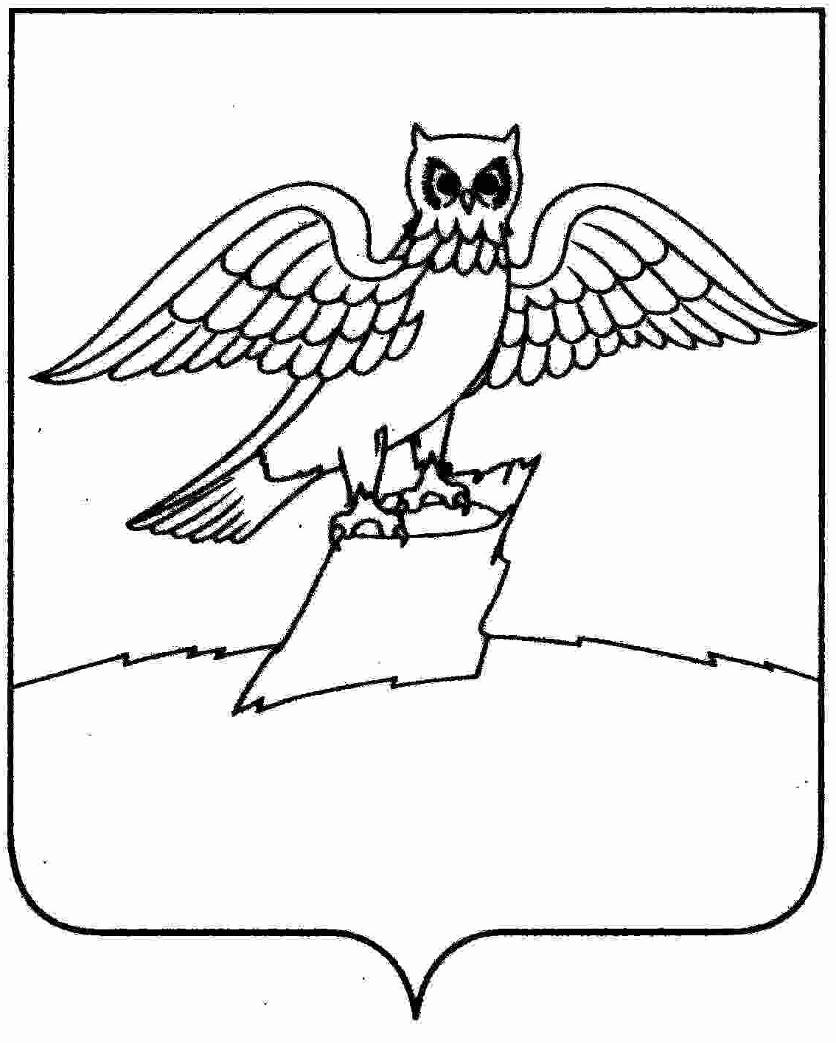 АДМИНИСТРАЦИЯ ГОРОДА КИРЖАЧКИРЖАЧСКОГО РАЙОНАП О С Т А Н О В Л Е Н И ЕГЛАВЫ 24.05.2017                                                                                           №    512   .         В целях своевременной и качественной подготовки объектов жизнеобеспечения к предстоящему отопительному сезону, обеспечения устойчивого снабжения жилищно-коммунальными услугами населения, подготовки жилищного фонда, инженерных сетей коммунального хозяйства, находящихся в собственности муниципального образования города Киржач, к эксплуатации в осенне-зимний период 2017-2018гг.,П О С Т А Н О В Л Я Ю:	1. Утвердить план мероприятий по подготовке к работе в осенне-зимний период 2017-2018 гг., разработанный с учетом представленных предложений руководителями предприятий, оказывающих коммунальные услуги населению и учреждениям бюджетной сферы согласно приложению № 1.2. В целях координации работы по подготовке и проведению осенне-зимнего периода 2017-2018 гг. создать постоянно действующую комиссию согласно приложению № 2.3. Руководителям предприятий  различных форм собственности, имеющих на своем балансе жилищный фонд и объекты коммунального комплекса, с 01 июня по 31 октября 2017 г. направлять в отдел жилищно-коммунального хозяйства МКУ «Управление городским хозяйством» следующие документы:   - отчет о проделанной работе по  объектам, включенным в план мероприятий по подготовке к работе в осенне-зимний период 2017-2018 гг. (приложение № 3), до 25-го числа каждого месяца с 01 июня 2017 г.;  - сводный  статистический отчет по форме 1-ЖКХ (зима) срочная «Сведения о подготовке жилищно-коммунального хозяйства» ежемесячно, начиная с 31 мая 2017 года, в срок до 25 числа за отчетный месяц.            4. Контроль за исполнением настоящего постановления оставляю за собой.            5. Настоящее постановление вступает в силу со дня его подписания.О мерах по подготовке объектов жилищно-коммунального комплекса города Киржач к работе в осенне-зимний период 2017-2018 гг.Глава города Киржач                                                  Н.В. Скороспелова